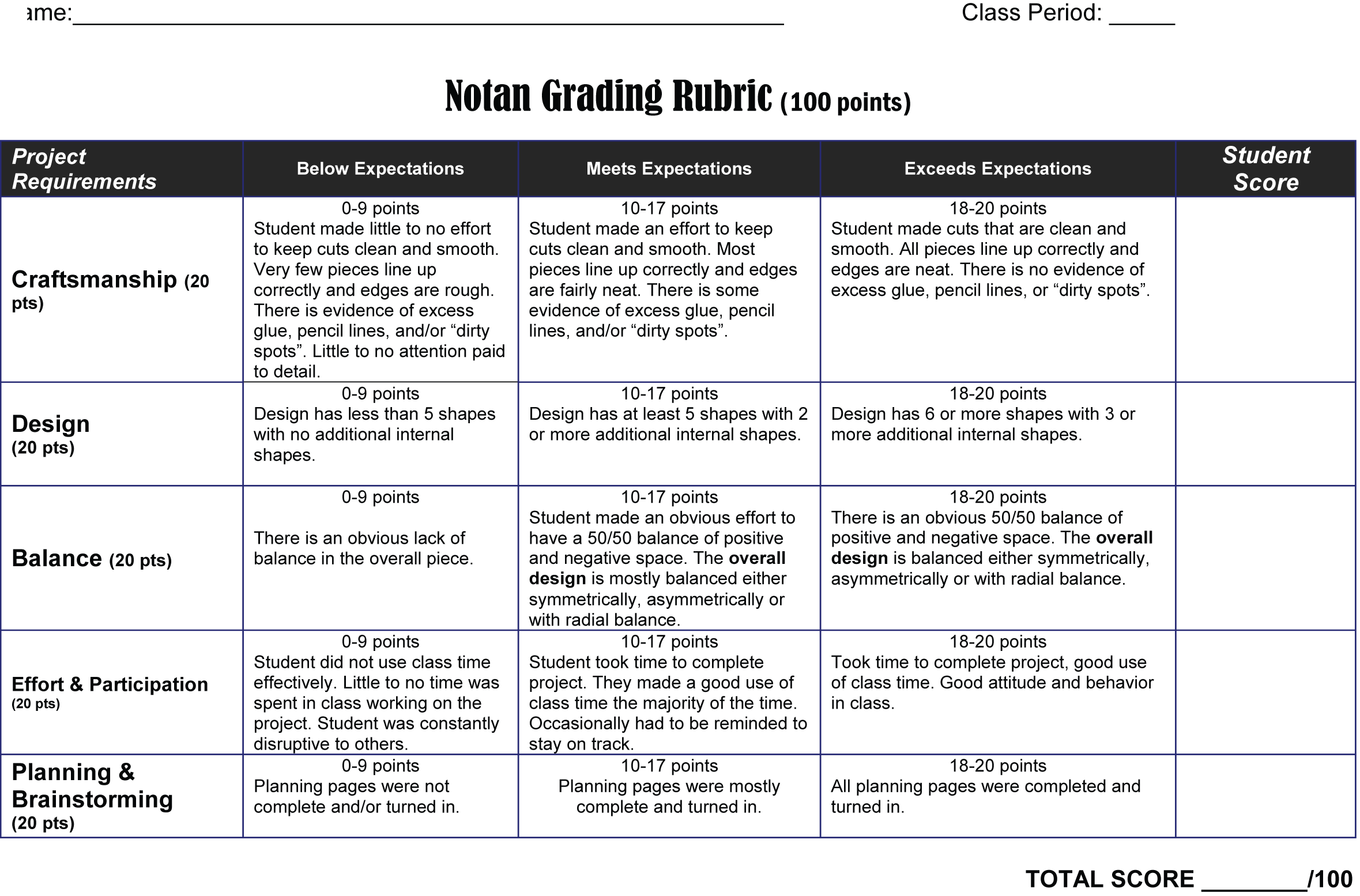 What is the definition of a Notan?Do you think your final Notan is successfully balanced between dark and light? Is your balance symmetrical, asymmetrical, or radial? Explain. If there is one thing you could do to make your Notan even better than it already is what would it be?What was the hardest part in creating your Notan?We used positive and negative space a lot with this project. What other Elements of Art did you use to help complete this project? Explain how you used it.